NAME ________________________________________________   		PERIOD ________DEFINE http://www.livestrong.com/article/106346-definition-muscular-strength-endurance/ Muscular fitness ________________________________________________________________________________________________________________________________________________________________________________________________________________________Muscular endurance ________________________________________________________________________________________________________________________________________________________________________________________________________________________More repetitions or fewer repetitions? __________________Lighter weights or heavier weights?  ___________________Muscular strength  ________________________________________________________________________________________________________________________________________________________________________________________________________________________ More repetitions or fewer repetitions? __________________Lighter weights or heavier weights?  ___________________DEFINE AND GIVE EXAMPLES of  the following methods for achieving muscle fitness:Weight Training Definition ________________________________________________________________________________________________________________________________________________Examples ________________________________________________________________________________________________________________________________________________Calisthenics http://www.calisthenicexercise.com/calisthenicsexercises/ Definition ________________________________________________________________________________________________________________________________________________Examples ________________________________________________________________________________________________________________________________________________Isometric Exercise http://www.sport-fitness-advisor.com/isometric-exercises.html    Definition ________________________________________________________________________________________________________________________________________________Examples ________________________________________________________________________________________________________________________________________________Resistance Bands  http://www.sport-fitness-advisor.com/resistance-band-exercises.html Definition ________________________________________________________________________________________________________________________________________________Examples ________________________________________________________________________________________________________________________________________________Core trainingDefinition http://www.livestrong.com/article/456165-core-training-for-strength/ ________________________________________________________________________________________________________________________________________________Examples http://www.youtube.com/watch?v=2FYKwxRHdHg&feature=related ________________________________________________________________________________________________________________________________________________Go to WDHS>Curriculum>H/PE>Weight training http://www.wdeptford.k12.nj.us/high_school/PEweb/weight%20training.htm   Of the STRENGTH TRAINING BENEFITS listed here, list 6 THAT YOU FEEL ARE  MOST IMPORTANT TO YOU.________________________________________________________________________________________________________________________________________________________________________________________________________________________________________________________________________________________________________________________LIST GUIDELINES for resistance training http://www.exrx.net/WeightTraining/Guidelines.html ________________________________________________________________________________________________________________________________________________________________________________________________________________________________________________________________________________________________________________________________________________________________________________________________________________________________DEFINE the following: http://sportsmedicine.about.com/od/training/a/Ex-Science.htm Principle of Individual differences ________________________________________________________________________________________________________________________________________________________________________________________________________________________Principle of Overload ________________________________________________________________________________________________________________________________________________________________________________________________________________________Principle of Progression ________________________________________________________________________________________________________________________________________________________________________________________________________________________Principle of Adaptation ________________________________________________________________________________________________________________________________________________________________________________________________________________________Principle of rest and recovery http://sportsmedicine.about.com/od/sampleworkouts/a/RestandRecovery.htm ________________________________________________________________________________________________________________________________________________________________________________________________________________________Principle of Reversibility (use/disuse) ________________________________________________________________________________________________________________________________________________________________________________________________________________________Principle of Specificity ________________________________________________________________________________________________________________________________________________________________________________________________________________________Go to http://www.sport-fitness-advisor.com/fitt-principle.html DEFINE components of the F.I.T.T. Principle of Training as it pertains to resistance training.FREQUENCY: explain ________________________________________________________________________________________________________________________________________________For resistance training ______________________________________________________________________________________________________________________________________________________________________________________________________INTENSITY: explain ________________________________________________________________________________________________________________________________________________For resistance training ______________________________________________________________________________________________________________________________________________________________________________________________________TYPE: explain ________________________________________________________________________________________________________________________________________________________________________________________________________________________For resistance training ______________________________________________________________________________________________________________________________________________________________________________________________________TIME: explain ________________________________________________________________________________________________________________________________________________________________________________________________________________________For resistance training ______________________________________________________________________________________________________________________________________________________________________________________________________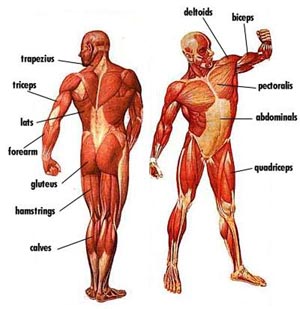 SET UP PERSONAL                  STRENGTH WORKOUTPERFORM YOUR WORKOUT FOR 2 WEEKS AND KEEP A LOGEVALUATE YOUR PROGRAMDid your program include a minimum of 2 days of strength training?What are all the things that you liked about your program?What are the things that you disliked about your program?Was it difficult to stay with the program?  If so, why?Do you think you will continue doing your workouts?  Why or why not?Did your body feel any differently due to your workouts?  Explain.Was your mood affected by your workouts?  Explain.#Muscle groupExercise  (you choose an exercise to target the specific muscles listed)DateDateDateDateDateDateDeltoids (shoulders)Reps/WtReps/WtReps/WtReps/WtReps/WtReps/WtPectorals (chest)Reps/WtReps/WtReps/WtReps/WtReps/WtReps/WtTrapezius (upper back)Reps/WtReps/WtReps/WtReps/WtReps/WtReps/WtBicepsReps/WtReps/WtReps/WtReps/WtReps/WtReps/WtTricepsReps/WtReps/WtReps/WtReps/WtReps/WtReps/WtAbdominals Reps/WtReps/WtReps/WtReps/WtReps/WtReps/WtObliques (sides in front)Reps/WtReps/WtReps/WtReps/WtReps/WtReps/WtLatissimus Dorsi(lower back/sides)Reps/WtReps/WtReps/WtReps/WtReps/WtReps/WtGluteals(buttocks)Reps/WtReps/WtReps/WtReps/WtReps/WtReps/WtQuadriceps(front upper leg)Reps/WtReps/WtReps/WtReps/WtReps/WtReps/WtHamstrings  (back of leg)Reps/WtReps/WtReps/WtReps/WtReps/WtReps/WtCalf Reps/WtReps/WtReps/WtReps/WtReps/WtReps/Wt